REPUBLIKA HRVATSKADUBROVAČKO-NERETVANSKA ŽUPANIJAOPĆINA TRPANJ Trpanj, 14. srpnja 2022.				      O B A V J E S TObavještavamo građanstvo da je Općina Trpanj nabavila ZOLL AED+ automatski defibrilator koji je instaliran ispred ureda Turističke zajednice u Trpnju, Žalo 7. Uređaj je povezan sa nadležnim službama pa molimo da se isti ne dira bez opravdane potrebe i nužde kako ne bi izazvali nepotrebna uznemiravanja nepotrebnim aktiviranjem uređaja.Defibrilator se koristi
 u slučaju srčanog aresta samostalno prepoznaje poremećaj
 daje korisniku glasovne upute na hrvatskom jeziku, o postupcima koje treba poduzeti
 jedini obuhvaća SVE postupke reanimacije; prije, za vrijeme i poslije defibrilacije
 jedini mjeri učinkovitost masaže srca i ispravlja korisnika, ako je potrebno
 u Hrvatskoj je registiran kao sredstvo prve pomoći s kojim smiju raditi laici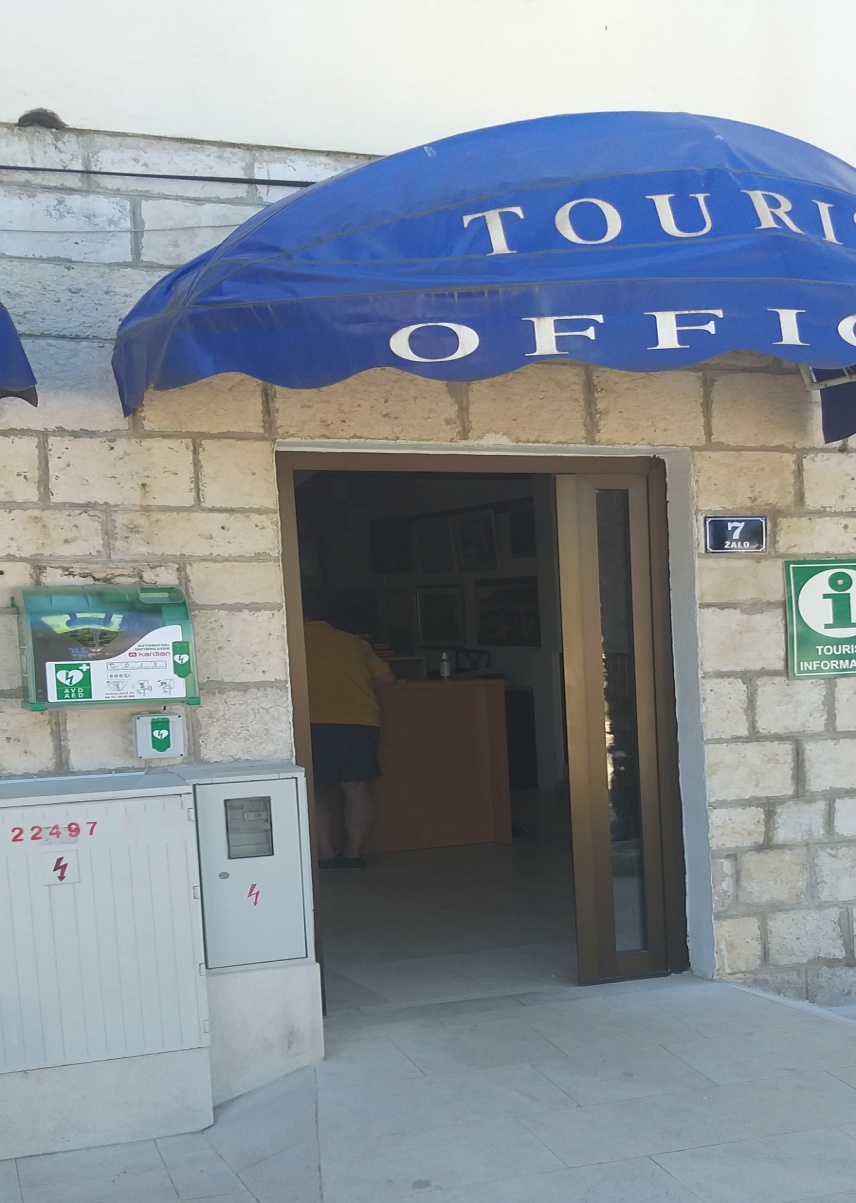 